Технологическая карта№п/пЭтап и цель урокаДействия учителяДеятельность учащихсяПланируемые результаты1.Организационный моментПроверка готовности рабочих мест.
Создание положительного настроя учащихся на урок.Приготовление к уроку.
Приветствие учителя.Придумано кем-то просто и мудро
При встрече здороваться:

- Доброе утро!

- Доброе утро!
Солнцу и птицам!

- Доброе утро!
Улыбчивым лицам!

И каждый становится
добрым, доверчивым...

Пусть доброе утро
длится до вечера...Личностные:Положительное отношение к уроку, понимание необходимости учения.Метапредметные:Учебное сотрудничество с учителем и сверстниками.2.Актуализация знаний(повторение знаний о дикорастущих и культурных растениях).- Учитель объясняет задания, которые прислала Мудрая Черепаха. (Вопросы записаны на листочках). Приложение 1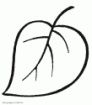 - Давайте вспомним, на какие группы мы можем разделить растения.(На доске карточки. Составить схему)Учитель читает вопрос от Мудрой Черепахи на самом большом кленовом листке -Какое значение для человека имеют растения?Оцени себя за повторение изученного материала -Зелёный листочек – материал прошлого урока хорошо усвоил-Жёлтый – хорошо знаю, но на некоторые вопросы затруднялся ответить -Красный – вопросы были очень трудныеНа доске листочки с заданиями от Черепахи. Дети срывают листики и вспоминают материал по вопросам одноклассников.Трое детей составляю схему из карточек.Учащиеся приводят примеры растений Отвечают на вопрос и приводят примеры растенийКормят человека. Одевают. Лечат человека. Из них делают мебель, строительные материалы, получают топливо и т.д.Показывают листочки самооценки деятельности.Личностные:
Проявление познавательной активности
Метапредметные:
Аргументация своего мнения и позиции в коммуникации.
Предметные:
Повторение пройденного
материала. Сравнивать объекты природы, делить их на группы.Регулятивные: умения осуществлять самоанализ своей деятельности 3. Изучение нового материалаЧтобы узнать тему нашего урока, посмотрите, кто прячется за деревьями и в домиках. (На доске за картинками деревьев и домиков карточки с животными) – Предположите, о чем мы будем говорить на уроке.-На какие две большие группы можно разделить животных?– Каких животных вы отнесете к домашним? Приведите свои примеры.– Каких животных вы отнесете к диким? Приведите свои примеры.Прочитайте тему урока на с. 72 учебника. Проверьте свои высказывания. Прочитайте, что рассказывает нам Муравьишка.-Как вы думаете, откуда появились домашние животные?Сообщение о том, как человек приручил первое животное. Приложение 2
На какие группы можно разделить домашних животных(дети отвечают, на доске появляются карточки)Двое ребят находят картинки животных.-О животных.-Дикие и домашние. Учащиеся у доски разделяют на две группы животных.Ответы детейФормулируют тему и задачи урока.Учащиеся читают с. 72 учебника.Высказывают свои версии.Дети слушают сообщение заранее подготовленных учащихся.Ответы детейЗвери, птицы, рыбы, насекомыеЛичностные:
Проявление самостоятельности в разных видах деятельности, проявление интереса к поставленной проблеме, учиться выражать свое мнение.
Метапредметные:
Развитие умения постановки познавательной цели с помощью учителя.
Планирование совместно с учителем своих действий в соответствии с поставленной задачей и условиями ее реализации.
Развитие умения анализировать, сравнивать и сопоставлять.
Работа с разными видами информации.
Предметные:
Соотносить группы животных и их существенные признаки
Различать диких и домашних животных.
Выделять характерные особенности домашних и диких животных3. Изучение нового материала(Практическая работа)Как вы думаете для чего человеку домашние животные? Чтобы ответить на этот вопрос, нужно объединиться в группы, забрать карточку с животным и подготовить рассказ Повторим правила работы в команде Давайте сделаем общий вывод. Для чего нужны домашние животные людям?(На доске по ходу высказываний детей учитель вешает карточки)Работа в группе «Значение домашних животных для человека». Защита работы группыУчащиеся вслух проговаривают правила работы в группе-Слушаем внимательно-Не перебиваем-Говорим тихо-Работаем дружноОтветы детейЛичностные: Проявление познавательной инициативы. Метапредметные: Осознанно использовать речевые средства для представления полученных знаний. Высказывание своего мнения. Аргументация своего мнения. Развитие умения делать выводы. Предметные: Установление связи домашнего животного и человека. Умение оценивать достигнутые результатыДинамическая пауза Создает условия для снятия переутомления у детейПод музыку выполняют движения вместе с учителем (Музыкальная игра «У жирафа пятна, пятна…»Учащиеся под музыку выполняют движенияФормирование установки на безопасный, здоровый образ жизни.4. Первичная проверка понимания обучающимися изученного материалаРассмотрите рисунки из учебника с. 72. Какие животные там изображены?–Зелеными фишками обозначьте диких животных, а желтыми домашних.-Проверьте работу вместе с соседом.
Ответы детей.
Отмечают в учебнике фишками разного цвета диких и домашних животных.ВзаимопроверкаЛичностные:
Способствовать проявлению самостоятельности в разных видах деятельности.
Проявляют познавательную самостоятельность и активность
Метапредметные:
Высказывание своего мнения.
Аргументация своего мнения.
Выполнение действий по заданному алгоритму.
Контроль деятельности по ходу выполнения задания.
Предметные:
Соотносить группы животных и их существенные признаки, различать диких и домашних животных.Выполнение заданий в рабочей тетради.
№ 1 (с. 50).
(Вариант 1 подчеркивает диких животных, вариант 2 — домашних. Взаимопроверка.)
№2 (с. 50).
(Вариант 1 — первая строка, вариант 2 — вторая строка.)Работа в парах.
Каждый вариант выполняет свое задание, взаимопроверка по образцу (на доске).5. Закрепление новых знаний и способов деятельности-Мы сегодня с вами замечательно потрудились, а хорошо ли вы запомнили то, о чем мы говорили на уроке? Проверить это нам поможет работа в паре.Вопросы на парте (на карточках) Приложение 3Дети поочередно задают друг другу вопросы и отмечают правильный ответ.Проверка работы по образцу на доскеЛичностные:
Ответственное отношение к выполнению заданий.
Регулятивные:
Умение выполнять учебное действие;
Контроль деятельности по ходу выполнения задания;
Коммуникативные:
Умение работать в паре
Предметные:
Использовать приобретенные знания и умения в практической деятельности.
6. Подведение итогов занятияУчитель предлагает сделать выводы.-О чем мы сегодня говорили на уроке? Чем же домашние животные отличаются от диких? 
– Приведите примеры диких и домашних животных.
– Как люди могут помочь диким животным?– Послушайте стихотворение и подумайте, как мы должны относиться к природе? (стихотворение читают подготовленные дети)Ответы детей.Человек должен бережно относиться ко всем живым существам, что нас окружают.Светлана ПлохихЧто же нам даёт природа?
Пищу, воду, кислород.
На планете без природы
Дня не проживёт народ.Всё сейчас у нас есть в мире,
Но природа всех нужней
Если б не было природы –
То и не было б зверей.И ни рыбы, и ни птицы,
Не увидишь ты, поверь.
Если б не было природы –
Нас бы не было теперь!Ну зачем нам столько фабрик,
Чёрных труб высь до небес.
Горы пепла, сажи, гари
Губят воздух, речку, лес.Люди, надо торопиться
Эти трубы убирать
И больной природе нашей
Всем, чем можно, помогать.Если хочешь, чтоб счастливым
Было всё в твоей судьбе
Надо думать о природе,
Значит – думать о себе!!!Личностные:
Проявление познавательной инициативы.
Метапредметные:
Высказывание своего мнения. Аргументация своего мнения. Развитие умения делать выводы.
Предметные:
Закрепление знаний о группах животных и их существенных признаках.
7. Домашнее задание.Чтобы продолжить наше удивительное путешествие в мир животных запишем домашнее задание. Дома вы ещё раз прочитаете в учебнике о диких и домашних животных на с.72-75. И в тетради выполните задание на странице с.51№3,4.По желанию: подготовить сообщение о каком-нибудь животном по выборуДети записывают домашнее задание.Личностные:
Понимание обучающимися цели и содержания д/з.
Проявление познавательной активности при выборе д/з.
Метапредметные:
Умение работать индивидуально самостоятельно в домашних условиях.
Предметные:
Повторение пройденного
материала дома.8. Рефлексия деятельности— Оцените свои достижения на уроке. Прикрепи свой листочек на дерево.Организация рефлексии:-Зелёный листочек – было интересно, все понял-Жёлтый – задания были интересные, но при выполнении затруднялся - Красный –было трудно, не интересноПоказывают листочки самооценки деятельности.Регулятивные: умения осуществлять самоанализ своей деятельности и соотносить полученный результат с поставленной целью. Коммуникативные: умения осознано использовать средство устной речи. Предметные: умения систематизировать знания по теме.